School VisitsBeck Isle is a fantastic museum for schools to explore independently or we can provide trails and workshops to suit your class and topic. Enjoy a morning or afternoon exploring the museum. Step back in time with your class and imagine what life was like in this thriving market town. Visit shops from the past, marvel at our printing press, learn about traditional crafts and think about how we used to farm. We can offer workshops to explore old toys, traditional crafts, butter making and behind the scenes at the museum. We are also happy to discuss creating a bespoke workshop for your class.Practical InformationThe cost is £4 per pupil with one adult free for every 6 children. Extra adults £4 each.Butter making and craft activities have a £5 extra charge per class to cover materials.There is no set time for visits but we would recommend allowing one to two hours depending on whether you have selected to do an activity.We can accommodate a minibus in the museum carpark if booked in advance. For larger coaches we would advise dropping off at the town library, which is less than a five-minute walk from the museum.On arrival at the museum, you will be welcomed by a member of our activity team and will be shown where to store coats and bags. Please note the storage is not secure so please keep valuables with you.We request that an adult from your school always stays with pupils and that you have a minimum ratio of one adult to six pupils.On fair weather days you are welcome to use the grass by the beck outside the museum as a picnic spot or we have a couple of benches in the courtyard that children can use for snack time.The museum has a shop with pocket money priced items (for example logo pencils and rubbers 50p). Pupils can shop themselves or we can make up goody bags £1.50-£3.50 for you to take back to school as a souvenir of your visit.BookingIf you would like to discuss your visit or make a booking, please contact Michala Pearson opsmanager@beckislemuseum.org.uk 01751 473653We offer a free pre-visit to the museum to help you with your planning and risk assessment. You are welcome to visit anytime during our opening hours or if you would like to discuss your visit with our Engagement and Operations Manager please call to book.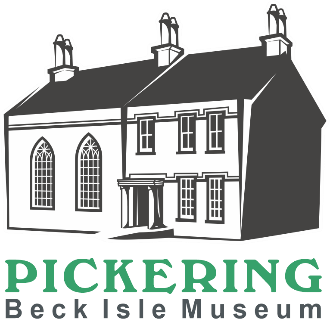 